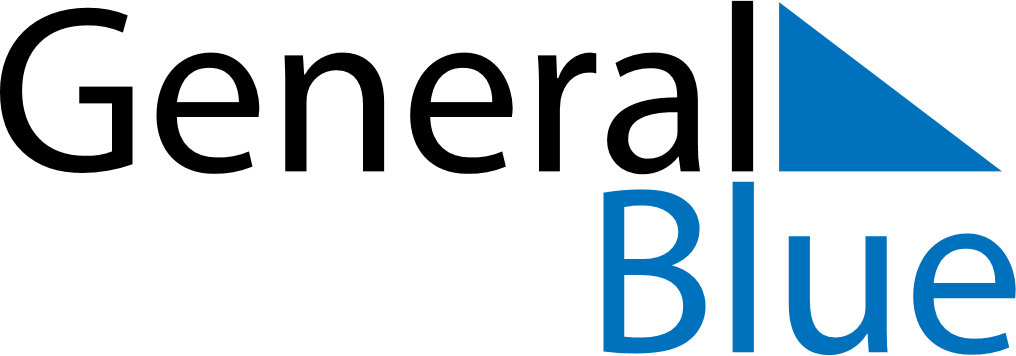 May 2024May 2024May 2024May 2024May 2024May 2024Skjervoy, Troms og Finnmark, NorwaySkjervoy, Troms og Finnmark, NorwaySkjervoy, Troms og Finnmark, NorwaySkjervoy, Troms og Finnmark, NorwaySkjervoy, Troms og Finnmark, NorwaySkjervoy, Troms og Finnmark, NorwaySunday Monday Tuesday Wednesday Thursday Friday Saturday 1 2 3 4 Sunrise: 3:04 AM Sunset: 10:01 PM Daylight: 18 hours and 57 minutes. Sunrise: 2:58 AM Sunset: 10:07 PM Daylight: 19 hours and 9 minutes. Sunrise: 2:52 AM Sunset: 10:13 PM Daylight: 19 hours and 21 minutes. Sunrise: 2:46 AM Sunset: 10:19 PM Daylight: 19 hours and 33 minutes. 5 6 7 8 9 10 11 Sunrise: 2:39 AM Sunset: 10:26 PM Daylight: 19 hours and 46 minutes. Sunrise: 2:32 AM Sunset: 10:32 PM Daylight: 19 hours and 59 minutes. Sunrise: 2:25 AM Sunset: 10:39 PM Daylight: 20 hours and 13 minutes. Sunrise: 2:18 AM Sunset: 10:46 PM Daylight: 20 hours and 27 minutes. Sunrise: 2:11 AM Sunset: 10:53 PM Daylight: 20 hours and 42 minutes. Sunrise: 2:03 AM Sunset: 11:01 PM Daylight: 20 hours and 58 minutes. Sunrise: 1:54 AM Sunset: 11:10 PM Daylight: 21 hours and 15 minutes. 12 13 14 15 16 17 18 Sunrise: 1:45 AM Sunset: 11:19 PM Daylight: 21 hours and 34 minutes. Sunrise: 1:34 AM Sunset: 11:30 PM Daylight: 21 hours and 55 minutes. Sunrise: 1:22 AM Sunset: 11:42 PM Daylight: 22 hours and 20 minutes. Sunrise: 1:06 AM Sunset: 11:58 PM Daylight: 22 hours and 52 minutes. Sunrise: 12:53 AM Sunrise: 12:53 AM Sunrise: 12:53 AM 19 20 21 22 23 24 25 Sunrise: 12:53 AM Sunrise: 12:53 AM Sunrise: 12:53 AM Sunrise: 12:53 AM Sunrise: 12:53 AM Sunrise: 12:53 AM Sunrise: 12:53 AM 26 27 28 29 30 31 Sunrise: 12:53 AM Sunrise: 12:53 AM Sunrise: 12:53 AM Sunrise: 12:53 AM Sunrise: 12:53 AM Sunrise: 12:53 AM 